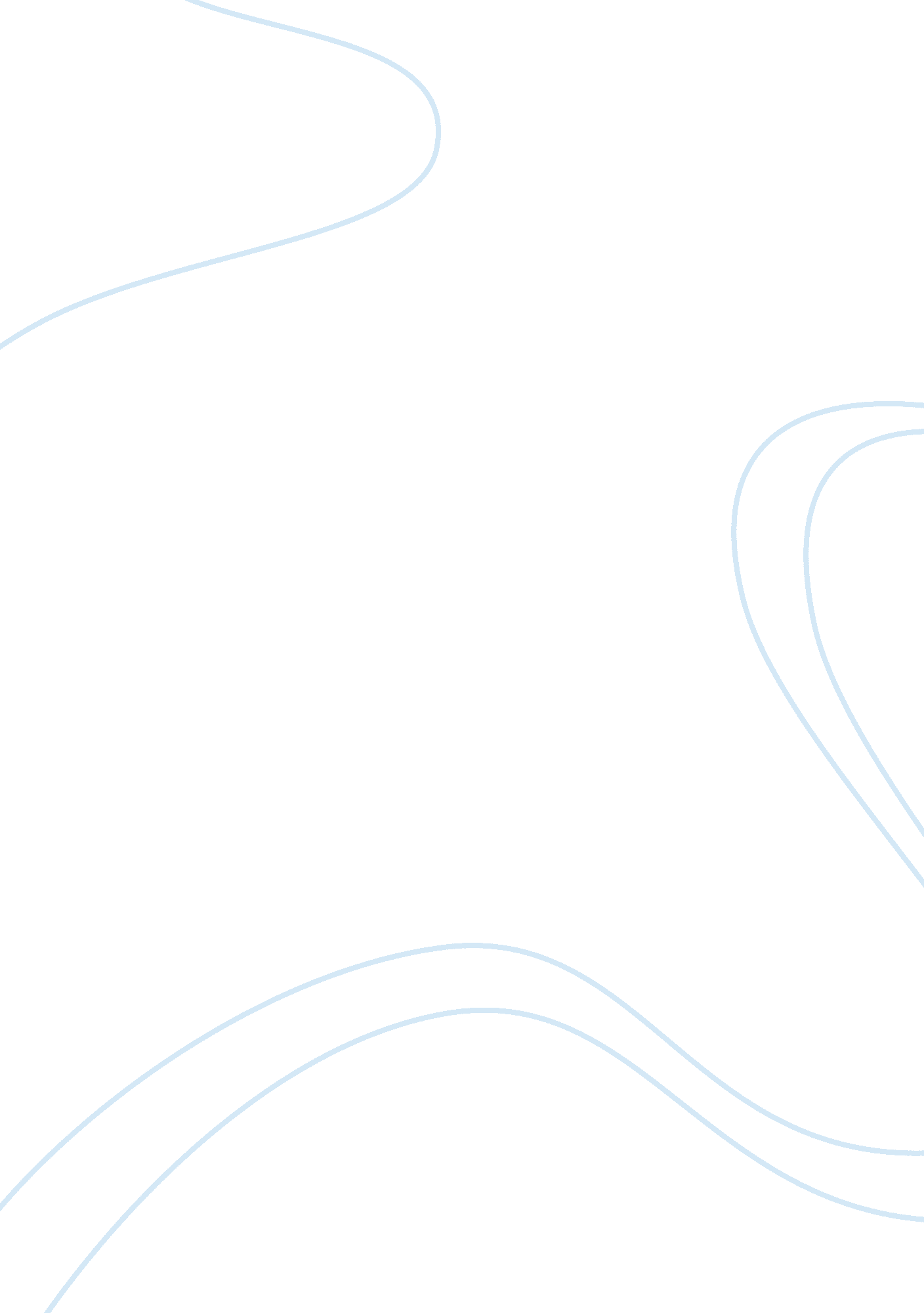 Personal values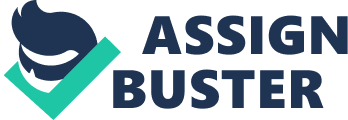 Personal Values As a class assignment this week students were asked to complete an ethics awareness inventory. This ethics awareness inventory represents four prominent categories of ethical philosophy referred by a series of broad characterizations. These categories are used to identify the student??™s perspective on ethics (The William Institute, 2006). Based on my ethics awareness inventory my ethic profile is most closely aligned with obligation. According to the ethics awareness inventory this should closely reflect my ethics perspective. However, this is a general description and as individual perspectives vary may not fit me exactly. With regard to ethical issues this inventory should provide an insight into my general approaches and views (The William Institute, 2006). The ethics awareness inventory also identifies which category the students are least closely aligned with. The result for my least closely aligned category for the ethics awareness inventory is equity. Obligation (2011), according to Dictionary. com, Something that comes from a sense of duty and binds or obligates a person to do. As a person who feels obligated to do the right thing I have to agree with this portion of the assessment. The feeling of being obligated also flows into my work as I feel obligated to complete things efficiently and in a timely fashion. Equity (2011), according to Dictionary. com, is the act of being fair and just. The ethics awareness inventory states that I am least closely aligned with equity. This portion of the inventory I disagree with. Being fair and just is large part of my ethical perspective. However, as stated before the ethics awareness inventory does state that is assessment is general as individual perspectives vary. Kathy Kudler established Kudler Fine Foods in 1998 establishing her own gourmet food store and fulfilling her vision. Kathy??™s vision was to provide her neighborhood that did not have a gourmet food store with gourmet foods. Kathy believed that this type of store would be successful in her neighborhood because there were no others like it in the area (University of Phoenix, 2003). Kathy feels obligated not only to fulfill her vision but also to give her neighborhood and customers gourmet food products that they could not previously obtain in their neighborhood. Kathy appears to have similar perception of ethics to mine. Kathy??™s attitude toward her work and people seems to portrait her feeling of being obligated to both. Working closely with the staff Kathy can ensure her vision is portrayed by Kudler Foods (University of Phoenix, 2003). As a person whose ethic awareness inventory results are most closely aligned with obligation it would appear that I would be a good fit to the Kudler Food staff as a manager. As stated earlier I do not agree with the assessment of least closely aligned with equity. Kathy shows that interaction with her staff is important to her to make sure that her vision is kept alive. My skills involving fairness would be used in this instance to make sure that things run smoothly at Kudler. Although my ethics profile being closely aligned with obligation makes me a good fit for Kudler Fine Foods I believe that obligation also makes me a good fit for any type of business as all businesses are obligated to providing a quality service or product of some sort. Reference: Equity. (2011). In Dictionary. com. Retrieved from http://dictionary. reference. com/browse/equityObligation. (2011). In Dictionary. com. Retrieved from http://dictionary. reference. com/browse/obligationThe William Institute. (2006). Ethics Awarness Inventory. Retrieved from https://ecampus. phoenix. edu/secure/aapd/Vendors/TWI/EAI/University of Phoenix. (2003). Kudler Fine Foods Strategic Plan. Retrieved from University of Phoenix, MGT521 website. 